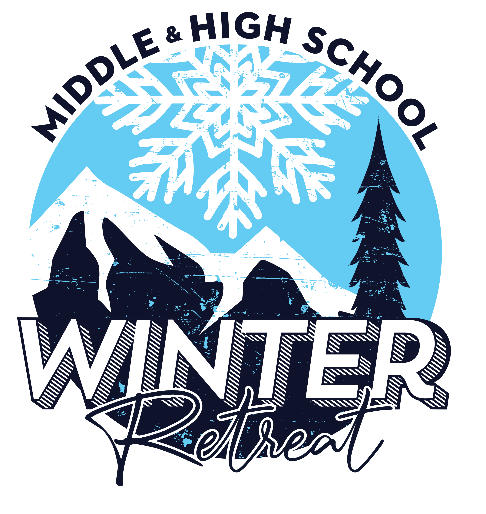 ARE YOU READY FOR WINTER RETREAT?REGISTRATION COMPLETEDPVC Fellowship One Registration CompletedReview Park Valley Student Ministries Code of ConductWatermarks Camp Medical Consent/Liability Release Form PACK LIGHT, SPACE IS TIGHT!CAMP PACKING LIST Limit one suitcase, one small carry bagMark ALL bags and items with camper’s nameRequired/Necessary ItemsBible, notebook/journal, penPrescription medications – see additional information belowBedding (pillow, sleeping bag or twin XL sheets/blanket)Clothes you can be active in and don’t mind getting dirty – See Dress Code Highlights BelowOutdoor gear – coats, jackets, gloves, shoes/boots, EXTRA SOCKSWarm pajamasClosed toe athletic shoesWater BottleBath Towel and WashclothToiletriesFlashlightHighly Recommended ItemsShower shoesWatchLaundry bag/plastic bag for wet and/or dirty clothesOptional ItemsPaintball gun – Do NOT bring your own paintballsPaintball clothing (Long pants, long sleeves, etc. if playing)Skateboards, Rollerblades, Helmets, Fishing GearDisposable cameras if they wish to take picturesMoney for optional purchases:  Paintball ($10/game), extra paintballs ($10 for 500), snacks, camp souvenirsDress Code HighlightsWear comfortable, modest clothing that you can be active in and that can get dirtyStudents should have long pants that work with a full body harness No clothing with questionable or inappropriate sayings, slogans, etc. No clothing that promotes alcohol, cigarettes, drugs or any other inappropriate itemsDO NOT BRINGAnything you have to hideItems that cannot be easily replacedWeapons, pocketknives, etc. ElectronicsAlcoholTobacco, juuls, vapes, illegal substancesDronesCELL PHONEMORE TO KNOW BEFORE YOU GO!FOOD ALLERGIESIf your student has a severe food allergy that would require separate food or meals than what is offered at Watermarks camp, please email camps@parkvalleychurch.com. MEDICATIONSANY MEDICATION sent with your student to camp MUST BE CHECKED-IN at the nurse station on the day we leave for camp.You need 2 copies of the PVC Medication form completed prior to check-in. Medications must be in their original container inside a clearly marked Ziplock bag.  Put one copy of the form in the Ziplock bag and hand the second copy of the form to the nurse.If your student uses a pill organizer, include a written description and dosage of each medication. All medications will be stored in a locked container and administered by our camp nurse or leadership staff.COMMUNICATIONSCell service at Watermarks camp is limited; in case of an emergency call:
Watermarks Camp Phone Line				 434-286-4403PVC Staff Contact Numbers:
Kevven Kijak, PVC Student Ministries Pastor	    703-994-7420
Hannah Hunt, PVC Administrative Assistant                540-680-1111
Will Lanman, PVC Middle School Pastor	                605-695-0460Cell phones should be left at home.  If a student brings their phone, the leader will collect it and keep it in a secure location for the duration of the retreat.Text Message Updates – Our goal is to be back at PVC around noon on Monday.  NOTE:  Please keep in mind that camp internet service is extremely limited.  We will text our arrival and return trip departure.   ACCOMMODATIONSStudents will be staying in cabins at Watermarks Camp, 1145 James River Road, Scottsville, VA  24590.Cabins are heated and gender specific.  ROOMMATE REQUESTSWe try to accommodate all roommate requests; however, last minute adjustments may be necessary. Final cabin and leader assignments will be provided at check-in.  ALL SET, READY TO GO!CHECK-IN/DEPARTURECheck-in is at Park Valley Church on Friday, February 17th starting at 3:00 p.m.  We will be leaving promptly at 4:00 p.m.  Bring 2 copies of the PVC medication form and medications in a labelled Ziplock bag to check-inDinner will be served at 7:15 p.m. on Friday night.LAUNDRY TIME!RETURN TRIP HOMETentative arrival time back at Park Valley Church is on Monday, February 20th at noon.IMPORTANT:  Please claim your student’s left-over medication when you come to pick up your student after camp.  Unclaimed medication and lost/found items will be disposed on February 28th.  No exceptions. 2022 WINTER RETREAT SCHEDULE  (Please note this is tentative and subject to change)Friday
3:00 pm	Check-in at main lobby at Park Valley Church
4:00 pm	Depart Park Valley Church
6:30 pm	Arrive, Welcome, Cabins
7:15 pm	Dinner
8:30 pm	Worship Session 1
9:30 pm	Activities
11:00 pm	Shower Time
11:30 pm	Group Devotions in Cabin
Midnight	Lights OutSaturday/Sunday8:00 am	Student Devotion Time/Leader Meeting
8:30 am	Breakfast
9:30 am	Worship Session 2
11:00 am	Breakout Sessions
12:00 pm	Lunch
1:00 pm	Free Time
5:00 pm 	Dinner
6:30 pm	Worship Session 3
8:00 pm 	Night Activity
9:30 pm	Free Time
10:30 pm	Shower Time
11:00 pm 	Group Devotions in Cabin
11:30 pm	Lights OutMonday7:00 am	Clean Cabins
8:00 am	Breakfast
8:30 am 	Camp Video
9:00 am	Cabin Inspections
10:00 am	Departure 

ADDITIONAL QUESTIONS
Hannah Hunt (540) 680-1111 or camps@parkvalleychurch.com 